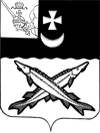 АДМИНИСТРАЦИЯ БЕЛОЗЕРСКОГО МУНИЦИПАЛЬНОГО ОКРУГА  ВОЛОГОДСКОЙ  ОБЛАСТИП О С Т А Н О В Л Е Н И ЕОт 25.07.2023 № 927О   внесении  изменений   в   постановление администрации района от 27.12.2022 № 495  	ПОСТАНОВЛЯЮ:	Внести в муниципальную программу развития туризма в Белозерском муниципальном округе «Белозерск - былинный город» на 2023-2027 годы, утвержденную постановлением администрации  района от 27.12.2022 № 495 следующие изменения:- паспорт программы изложить в новой редакции (приложение 1);- в приложении 1 к муниципальной программе таблицу 1 «Ресурсное обеспечение реализации муниципальной программы за счет средств бюджета округа (тыс. руб.)» и таблицу 2 «Прогнозная (справочная) оценка расходов федерального, областного бюджетов, бюджетов муниципальных образований округа, бюджетов государственных внебюджетных фондов, юридических лиц на реализацию целей муниципальной программы (тыс. руб.)» изложить в новой редакции(приложение 2);-приложение 2 к муниципальной программе «Ресурсное обеспечение и перечень мероприятий подпрограммы муниципальной программы за счет средств бюджета округа (тыс. руб.)» изложить в новой редакции (приложение 3);- приложение 5 к муниципальной программе «Прогноз сводных показателей муниципальных заданий на оказание муниципальных услуг муниципальными учреждениями округа по муниципальной программе» (приложение 4);-приложение 6 к муниципальной программе «План реализации  муниципальной программы развития туризма в Белозерском муниципальном округе «Белозерск - былинный город» на 2023 год  и плановый период 2024-2025 г.г.» изложить в новой редакции (приложение 5).Глава округа:                                                                          Д.А.СоловьевПриложение 1 к постановлению администрации округаот 25.07.2023  № 927 «Паспорт программы».Приложение 2 к постановлению администрации округаот 25.07.2023 № 927«Приложение 1 Таблица 1Ресурсное обеспечение реализации муниципальной программыза счет средств бюджета округа (тыс. руб.)Таблица 2Прогнозная (справочная) оценка расходов федерального,областного бюджетов, бюджетов муниципальных образованийокруга, бюджетов государственных внебюджетных фондов,юридических лиц на реализацию целей муниципальной программы (тыс. руб.)».Приложение 3 к постановлению администрации округаот 25.07.2023 № 927«Приложение 2 к муниципальной программеРесурсное обеспечение и перечень мероприятийподпрограммы муниципальной программы за счетсредств бюджета округа (тыс. руб.)».Приложение 4 к постановлению администрации округаот 25.07.2023  № 927«Приложение 5  к муниципальной программеПрогноз сводных показателей муниципальных заданийна оказание муниципальных услуг муниципальными учреждениямиокруга по муниципальной программе».Приложение 5 к постановлению администрации округаот 25.07.2023  № 927«Приложение 6  к муниципальной программеПлан реализации  муниципальной программы развития туризма в Белозерском муниципальном районе «Белозерск - былинный город» на 2023 год  и плановый период 2024-2025 г.г.                                                                                                                                                                                                                                                      »Наименование программыБелозерск - былинный городОтветственный исполнитель программы Администрация Белозерского муниципального округаСоисполнители программыОтдел культуры, спорта, туризма и молодежной политики администрации Белозерского муниципального округа,Управляющий делами администрации округа.Участники ПрограммыБюджетные учреждения культуры Белозерского муниципального округаПрограммно-целевые инструменты программыКалендарный план основных мероприятий отдела культуры, туризма, спорта и молодежной политики администрации округаЦели программыСоздание условий для устойчивого развития туризма на территории округа, которые способствуют социально-экономическому развитию Белозерского  муниципального округа, в том числе сохранению и рациональному использованию культурного, исторического и природного наследия округа.Задачи программы1.Формирование и продвижение конкурентоспособного туристского продукта.2. Повышение качества туристских услуг. 3. Создание условий для возрождения, сохранения и развития традиционных народных промыслов и ремесел.Целевые индикаторы и показатели программы-Среднегодовые темпы прироста количества туристов и экскурсантов  в год;-Рост  количества объектов показа, туристских маршрутов и экскурсионных программ;-Количество проведенных мероприятий, значимых для развития туризма в округе;-Количество организаций в округе, занятых в сфере туризма, гостеприимства и сопутствующих отраслях;-Количество человек, принявших участие в окружных, областных, межокружных обучающих семинарах и курсах в сфере туризма, в сфере сохранения и развития традиционных народных промыслов и ремесел и сопутствующих отраслях;-Количество проведённых мероприятий, направленных на сохранение и развитие народных художественных промыслов и ремёсел.Сроки реализации программы2023 – 2027 годыОбъемы бюджетных ассигнований ПрограммыОбщий объем финансового обеспечения муниципальной программы составляет 41 155,9 тыс. руб., в том числе:2023 год – 8 136,9 тыс. руб.;2024 год – 8 740,1 тыс. руб.;2025 год – 9 005,1 тыс. руб.;2026 год – 7 636,9 тыс. руб.;2027 год - 7 636,9 тыс. руб.из них:-за счет средств бюджета округа в размере 41 155,9 тыс. руб., в том числе:2023 год – 8 136,9 тыс. руб.;2024 год – 8 740,1 тыс. руб.;2025 год – 9 005,1 тыс. руб.;2026 год – 7 636,9 тыс. руб.;2027 год - 7 636,9 тыс. руб.Ожидаемые результаты реализации программы-Среднегодовые темпы прироста количества туристов и экскурсантов не менее 2 % в год;-Рост  количества объектов показа, туристских маршрутов и экскурсионных программ не менее 3 % в год;-Количество проведенных мероприятий, значимых для развития туризма в округе не менее 60 в год;-Количество организаций в округе, занятых в сфере туризма, гостеприимства и сопутствующих отраслях не менее 17 в год; -Количество человек, принявших участие в окружных, областных, межокружных обучающих семинарах и курсах в сфере туризма, в сфере сохранения и развития традиционных народных промыслов и ремесел и сопутствующих отраслях не менее 10  в год;-Количество проведённых мероприятий, направленных на сохранение и развитие народных художественных промыслов и ремёсел не менее 250 в год.Ответственный исполнитель, соисполнители, участникиРасходы (тыс. руб.), годыРасходы (тыс. руб.), годыРасходы (тыс. руб.), годыРасходы (тыс. руб.), годыРасходы (тыс. руб.), годыОтветственный исполнитель, соисполнители, участники20232024202520262027123456Всего8 136,98 740,1 9 005,17 636,97 636,9Администрация Белозерского муниципального округа8 136,98 740,1 9 005,17 636,97 636,9Источник финансового обеспеченияОценка расходов (тыс. руб.), годыОценка расходов (тыс. руб.), годыОценка расходов (тыс. руб.), годыОценка расходов (тыс. руб.), годыОценка расходов (тыс. руб.), годыОценка расходов (тыс. руб.), годыИсточник финансового обеспечения2022202320242025202620271234567Всего10 262,68 136,98 740,19 005,17 636,97 636,9Бюджет округа <1>10 262,68 136,98 740,19 005,17 636,97 636,9Федеральный бюджетОбластной бюджет000000государственные внебюджетные фонды------юридические лица <2>------СтатусНаименование основного мероприятияОтветственный исполнитель, соисполнители, муниципальный заказчик, заказчик-координаторРасходы (тыс. руб.), годыРасходы (тыс. руб.), годыРасходы (тыс. руб.), годыРасходы (тыс. руб.), годыРасходы (тыс. руб.), годыСтатусНаименование основного мероприятияОтветственный исполнитель, соисполнители, муниципальный заказчик, заказчик-координатор2023202420252026202712345678Основное мероприятие 1 Создание положительного туристского имиджа района, совершенствование системы информационного обеспечения туристской деятельности, активная рекламная политикаАдминистрация Белозерского муниципального округа35,0035,0035,0035,0035,00Основное мероприятие 2 Расширение внешних связей	Администрация Белозерского муниципального округа75,00 75,0075,0075,0075,00Основное мероприятие 3 Сохранение и популяризация объектов культурного наследияАдминистрация Белозерского муниципального округа0,00 10,0010,0010,0010,00Основное мероприятие 4Повышение уровня квалификации работающих в сфере туризма, в сфере сохранения и развития традиционных народных промыслов и ремесел и сопутствующих отрасляхАдминистрация Белозерского муниципального округа23,6040,0040,0040,0040,00Основное мероприятие 5 Обеспечение деятельности МУК Центр ремёсел и туризмаАдминистрация Белозерского муниципального округа7 836,9 8 440,1 8 705,1 7 336,97 336,9Основное мероприятие 6Создание условий для возрождения, сохранения и развития традиционных народных промыслов и ремеселАдминистрация Белозерского муниципального округа166,40140,00140,00140,00140,00НаименованиеЗначение показателя объема услугиЗначение показателя объема услугиЗначение показателя объема услугиЗначение показателя объема услугиЗначение показателя объема услугиЗначение показателя объема услугиРасходы окружного бюджета на оказание муниципальной услуги, тыс. руб.Расходы окружного бюджета на оказание муниципальной услуги, тыс. руб.Расходы окружного бюджета на оказание муниципальной услуги, тыс. руб.Расходы окружного бюджета на оказание муниципальной услуги, тыс. руб.Расходы окружного бюджета на оказание муниципальной услуги, тыс. руб.Наименование2023202420242025202620272023202420252026202712334567891011Наименование услуги (работы) и ее содержаниеРабота по организации и проведению культурно-массовых мероприятий(организация и проведение творческих мероприятий)Работа по организации и проведению культурно-массовых мероприятий(организация и проведение творческих мероприятий)Работа по организации и проведению культурно-массовых мероприятий(организация и проведение творческих мероприятий)Работа по организации и проведению культурно-массовых мероприятий(организация и проведение творческих мероприятий)Работа по организации и проведению культурно-массовых мероприятий(организация и проведение творческих мероприятий)Работа по организации и проведению культурно-массовых мероприятий(организация и проведение творческих мероприятий)Работа по организации и проведению культурно-массовых мероприятий(организация и проведение творческих мероприятий)Работа по организации и проведению культурно-массовых мероприятий(организация и проведение творческих мероприятий)Работа по организации и проведению культурно-массовых мероприятий(организация и проведение творческих мероприятий)Работа по организации и проведению культурно-массовых мероприятий(организация и проведение творческих мероприятий)Работа по организации и проведению культурно-массовых мероприятий(организация и проведение творческих мероприятий)Показатель объемаКоличество участников мероприятийКоличество участников мероприятийКоличество участников мероприятийКоличество участников мероприятийКоличество участников мероприятийКоличество участников мероприятий3036,93740,14005,12836,92836,9Основное мероприятие 5 Обеспечение деятельности МУК «Центр ремесел и туризма»1500150015001500150015003036,93740,14005,12836,92836,9Наименование услуги (работы) и ее содержаниеРабота по организации и проведению культурно-массовых мероприятий(организация и проведение иных зрелищных культурно-массовых мероприятий)Работа по организации и проведению культурно-массовых мероприятий(организация и проведение иных зрелищных культурно-массовых мероприятий)Работа по организации и проведению культурно-массовых мероприятий(организация и проведение иных зрелищных культурно-массовых мероприятий)Работа по организации и проведению культурно-массовых мероприятий(организация и проведение иных зрелищных культурно-массовых мероприятий)Работа по организации и проведению культурно-массовых мероприятий(организация и проведение иных зрелищных культурно-массовых мероприятий)Работа по организации и проведению культурно-массовых мероприятий(организация и проведение иных зрелищных культурно-массовых мероприятий)Работа по организации и проведению культурно-массовых мероприятий(организация и проведение иных зрелищных культурно-массовых мероприятий)Работа по организации и проведению культурно-массовых мероприятий(организация и проведение иных зрелищных культурно-массовых мероприятий)Работа по организации и проведению культурно-массовых мероприятий(организация и проведение иных зрелищных культурно-массовых мероприятий)Работа по организации и проведению культурно-массовых мероприятий(организация и проведение иных зрелищных культурно-массовых мероприятий)Работа по организации и проведению культурно-массовых мероприятий(организация и проведение иных зрелищных культурно-массовых мероприятий)Показатель объема3000,03000,03000,02800,02800,0Основное мероприятие 5 Обеспечение деятельности МУК «Центр ремесел и туризма»4500450045004500450045003000,03000,03000,02800,02800,0Наименование услуги (работы) и ее содержаниеРабота по организации деятельности клубных формирований и формирований самостоятельного народного творчестваРабота по организации деятельности клубных формирований и формирований самостоятельного народного творчестваРабота по организации деятельности клубных формирований и формирований самостоятельного народного творчестваРабота по организации деятельности клубных формирований и формирований самостоятельного народного творчестваРабота по организации деятельности клубных формирований и формирований самостоятельного народного творчестваРабота по организации деятельности клубных формирований и формирований самостоятельного народного творчестваРабота по организации деятельности клубных формирований и формирований самостоятельного народного творчестваРабота по организации деятельности клубных формирований и формирований самостоятельного народного творчестваРабота по организации деятельности клубных формирований и формирований самостоятельного народного творчестваРабота по организации деятельности клубных формирований и формирований самостоятельного народного творчестваРабота по организации деятельности клубных формирований и формирований самостоятельного народного творчестваПоказатель объемаКоличество клубных формированийКоличество клубных формированийКоличество клубных формированийКоличество клубных формированийКоличество клубных формированийКоличество клубных формирований1800,01700,01700,01700,01700,0Основное мероприятие 5 Обеспечение деятельности МУК «Центр ремесел и туризма»1010101010101800,01700,01700,01700,01700,0Показатель объемаКоличество участников клубных формированийКоличество участников клубных формированийКоличество участников клубных формированийКоличество участников клубных формированийКоличество участников клубных формированийКоличество участников клубных формированийОсновное мероприятие 5 Обеспечение деятельности МУК «Центр ремесел и туризма»110110110110110110Наименование основных мероприятий Ответственный исполнитель (Ф.И.О., должность)СрокСрокОжидаемый непосредственный результат (краткое описание)Финансирование (тыс. руб.)Финансирование (тыс. руб.)Финансирование (тыс. руб.)Наименование основных мероприятий Ответственный исполнитель (Ф.И.О., должность)начала реализацииокончания реализацииОжидаемый непосредственный результат (краткое описание)Финансирование (тыс. руб.)Финансирование (тыс. руб.)Финансирование (тыс. руб.)Наименование основных мероприятий Ответственный исполнитель (Ф.И.О., должность)начала реализацииокончания реализацииОжидаемый непосредственный результат (краткое описание)2023 г.2024 г.2025 г.12345678Основное мероприятие 1 Создание положительного туристского имиджа района, совершенствование системы информационного обеспечения туристской деятельности, активная рекламная политикаДудырина О.А., начальник отдела культуры, спорта, туризма и молодежной политики01.01.202331.12.2027Количество проведенных мероприятий, значимых для развития туризма в районе не менее 60 в год;- Количество организаций в районе, занятых в сфере туризма, гостеприимства и сопутствующих отраслях не менее 17 в год.35,00 (субсидия на иные цели)35,00 (субсидия на иные цели)35,00 (субсидия на иные цели)Основное мероприятие 2 Расширение внешних связей	Дудырина О.А., начальник отдела культуры, спорта, туризма и молодежной политики01.01.202331.12.2027Среднегодовые темпы прироста количества туристов и экскурсантов не менее 2 % в год.75,00 (субсидия на иные цели)75,00 (субсидия на иные цели)75,00 (субсидия на иные цели)Основное мероприятие 3 Сохранение и популяризация объектов культурного наследияДудырина О.А.,  начальник отдела культуры, спорта, туризма и молодежной политики01.01.202331.12.2027Рост  количества объектов показа, туристских маршрутов и экскурсионных программ не менее 3 % в год;0,00 (субсидия на иные цели)10,00 (субсидия на иные цели)10,00 (субсидия на иные цели)Основное мероприятие 4 Повышение уровня квалификации работающих в сфере туризма, в сфере сохранения и развития традиционных народных промыслов и ремесел и сопутствующих отрасляхДудырина О.А., начальник отдела культуры, спорта, туризма и молодежной политики01.01.202331.12.2027Количество человек, принявших участие в районных, областных, межрайонных обучающих семинарах и курсах в сфере туризма, в сфере сохранения и развития традиционных народных промыслов и ремесел и сопутствующих отраслях не менее 10 в год;23,60 (субсидия на иные цели)40,00 (субсидия на иные цели)40,00 (субсидия на иные цели)Основное мероприятие 5 Обеспечение деятельности МУК Центр ремёсел и туризмаДудырина О.А., начальник отдела культуры, спорта, туризма и молодежной политики 	01.01.202331.12.2027Выполнение муниципального задания на оказание муниципальных услуг (выполнение работ) Центра ремёсел и туризма на 100%;7 836,9 (Муниципальное задание МУК «Центр ремесел и туризма»)8 440,1 (Муниципальное задание МУК «Центр ремесел и туризма»)8 705,1(Муниципальное задание МУК «Центр ремесел и туризма») Основное мероприятие 6Создание условий для возрождения, сохранения и развития традиционных народных промыслов и ремеселДудырина О.А., начальник отдела культуры, спорта, туризма и молодежной политики 		01.01.202331.12.2027Количество проведённых мероприятий, направленных на сохранение и развитие народных художественных промыслов и ремёсел не менее 200 в год.166,40 (субсидия на иные цели)140,00 (субсидия на иные цели)140,00 (субсидия на иные цели)ИТОГОИТОГОИТОГОИТОГОИТОГО8 136,98 740,19 005,1